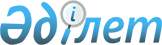 О внесении изменений и дополнений в решение Кызылординского областного маслихата от 12 декабря 2014 года № 236 "Об областном бюджете на 2015-2017 годы"
					
			С истёкшим сроком
			
			
		
					Решение Кызылординского областного маслихата от 10 июля 2015 года № 279. Зарегистрировано Департаментом юстиции Кызылординской области 13 июля 2015 года № 5053. Прекращено действие в связи с истечением срока      В соответствии с пунктом 5 статьи 104 и пунктом 4 статьи 106 кодекса Республики Казахстан от 4 декабря 2008 года "Бюджетный кодекс Республики Казахстан", подпунктом 1) пункта 1 статьи 6 Закона Республики Казахстан от 23 января 2001 года "О местном государственном управлении и самоуправлении в Республике Казахстан" Кызылординский областной маслихат РЕШИЛ:

       Внести в решение 33 сессии Кызылординского областного маслихата от 12 декабря 2014 года № 236 "Об областном бюджете на 2015-2017 годы" (зарегистрировано в Реестре государственной регистрации нормативных правовых актов за номером 4823, опубликовано в областной газете "Сыр бойы" от 27 декабря 2014 года № 193, областной газете "Кызылординские вести" от 27 декабря 2014 года № 193) следующие изменения и дополнения:

      пункт 1 изложить в новой редакции:

      "1. Утвердить областной бюджет на 2015-2017 годы согласно приложениям 1, 2 и 3, в том числе на 2015 год в следующих объемах:

      "1) доходы – 139 998 174,5 тысяч тенге, в том числе:

      налоговые поступления – 5 522 515,2 тысяч тенге;

      неналоговые поступления – 1 214 363,5 тысяч тенге; 

      поступления от продажи основного капитала – 15 926 тысяч тенге;

      поступления трансфертов – 133 245 369,8 тысяч тенге;

      2) затраты – 139 001 234,4 тысяч тенге;

      3) чистое бюджетное кредитование – 4 305 499 тысяч тенге;

      бюджетные кредиты – 5 597 343 тысяч тенге;

      погашение бюджетных кредитов – 1 291 844 тысяч тенге;

      4) сальдо по операциям с финансовыми активами – 2 703 606 тысяч тенге;

      приобретение финансовых активов – 2 703 606 тысяч тенге;

      поступления от продажи финансовых активов государства – 0;

      5) дефицит (профицит) бюджета – -6 012 164,9 тысяч тенге;

      6) финансирование дефицита (использование профицита) бюджета – 6 012 164,9 тысяч тенге.";

      подпункт 8) пункта 4 изложить в новой редакции:

      "8) содержание и капитальный ремонт объектов культуры;";

      пункт 4 дополнить подпунктом 15) нового содержания: 

      "15) компенсацию потерь в связи с невыполнением годового прогноза поступлений доходов бюджета Кармакшинского района.";

      пункт 5 дополнить подпунктом 7) нового содержания: 

      "7) развитие объектов культуры.";

      дополнить пунктом 7-1 нового содержания:

      "7-1. Исключить предусмотренные в областном бюджете на 2015 год целевые текущие трансферты и целевые трансферты на развитие бюджета Сырдарьинского района с последующим выделением средств на их покрытие из районного бюджета."; 

      приложение 1 к указанному решению изложить в новой редакции согласно приложению к настоящему решению.

       Настоящее решение вводится в действие с 1 января 2015 года и подлежит официальному опубликованию.

 Областной бюджет на 2015 год
					© 2012. РГП на ПХВ «Институт законодательства и правовой информации Республики Казахстан» Министерства юстиции Республики Казахстан
				
      Председатель

Секретарь

      38 сессии Кызылординского

Кызылординского областного

      областного маслихата

маслихата

      Т. Шаутай

А. Альназарова
Приложение
к решению 38 сессии Кызылординского областного маслихата
от "10" июля 2015 года № 279Приложение 1
к решению 33 сессии Кызылординского областного маслихата
от "12" декабря 2014 года № 236Категория

Категория

Категория

Категория

Сумма, 

тысяч тенге

Класс

Класс

Класс

Сумма, 

тысяч тенге

Подкласс

Подкласс

Сумма, 

тысяч тенге

Наименование

Сумма, 

тысяч тенге

1. Доходы

139 998 174,5

1

Налоговые поступления

5 522 515,2

01

Подоходный налог

2 113 858,0

2

Индивидуальный подоходный налог

2 113 858,0

03

Социальный налог

1 216 794,0

1

Социальный налог

1 216 794,0

05

Внутренние налоги на товары, работы и услуги

2 191 863,2

3

Поступления за использование природных и других ресурсов

2 191 863,2

2

Неналоговые поступления

1 214 363,5

01

Доходы от государственной собственности

207 525,0

1

Поступления части чистого дохода государственных предприятий

8 000,0

5

Доходы от аренды имущества, находящегося в государственной собственности

19 000,0

6

Вознаграждения за размещение бюджетных средств на банковских счетах

5 500,0

7

Вознаграждения по кредитам, выданным из государственного бюджета

175 025,0

02

Поступления от реализации товаров (работ, услуг) государственными учреждениями, финансируемыми из государственного бюджета

5,0

1

Поступления от реализации товаров (работ, услуг) государственными учреждениями, финансируемыми из государственного бюджета

5,0

03

Поступления денег от проведения государственных закупок, организуемых государственными учреждениями, финансируемыми из государственного бюджета

1 362,0

1

Поступления денег от проведения государственных закупок, организуемых государственными учреждениями, финансируемыми из государственного бюджета

1 362,0

04

Штрафы, пени, санкции, взыскания, налагаемые государственными учреждениями, финансируемыми из государственного бюджета, а также содержащимися и финансируемыми из бюджета (сметы расходов) Национального Банка Республики Казахстан

621 233,0

1

Штрафы, пени, санкции, взыскания, налагаемые государственными учреждениями, финансируемыми из государственного бюджета, а также содержащимися и финансируемыми из бюджета (сметы расходов) Национального Банка Республики Казахстан, за исключением поступлений от организаций нефтяного сектора

621 233,0

06

Прочие неналоговые поступления

384 238,5

1

Прочие неналоговые поступления

384 238,5

3

Поступления от продажи основного капитала

15 926,0

01

Продажа государственного имущества, закрепленного за государственными учреждениями

15 926,0

1

Продажа государственного имущества, закрепленного за государственными учреждениями

15 926,0

4

Поступления трансфертов 

133 245 369,8

01

Трансферты из нижестоящих органов государственного управления

2 713 110,8

2

Трансферты из районных (городских) бюджетов

2 713 110,8

02

Трансферты из вышестоящих органов государственного управления

130 532 259,0

1

Трансферты из республиканского бюджета

130 532 259,0

Функциональная группа

Функциональная группа

Функциональная группа

Функциональная группа

Администратор бюджетных программ

Администратор бюджетных программ

Администратор бюджетных программ

Бюджетная программа

Бюджетная программа

Наименование

1. Затраты

139 001 234,4

01

Государственные услуги общего характера

2 617 817,0

110

Аппарат маслихата области

41 336,0

001

Услуги по обеспечению деятельности маслихата области

40 316,0

003

Капитальные расходы государственного органа

1 020,0

120

Аппарат акима области

1 558 086,0

001

Услуги по обеспечению деятельности акима области

1 274 549,0

004

Капитальные расходы государственного органа

85 729,0

007

Капитальные расходы подведомственных государственных учреждений и организаций

54 029,0

009

Обеспечение и проведение выборов акимов городов районного значения, сел, поселков, сельских округов

21 937,0

013

Обеспечение деятельности Ассамблеи народа Казахстана области

121 842,0

257

Управление финансов области

326 106,0

001

Услуги по реализации государственной политики в области исполнения местного бюджета и управления коммунальной собственностью области 

94 756,0

009

Приватизация, управление коммунальным имуществом, постприватизационная деятельность и регулирование споров, связанных с этим

2 350,0

113

Целевые текущие трансферты из местных бюджетов

229 000,0

258

Управление экономики и бюджетного планирования области

109 501,0

001

Услуги по реализации государственной политики в области формирования и развития экономической политики, системы государственного планирования 

107 071,0

005

Капитальные расходы государственного органа

2 430,0

263

Управление внутренней политики области

129 105,0

078

Изучение и анализ религиозной ситуации в регионе

129 105,0

282

Ревизионная комиссия области

154 268,0

001

Услуги по обеспечению деятельности ревизионной комиссии области

154 268,0

289

Управление предпринимательства и туризма области

75 983,0

001

Услуги по реализации государственной политики на местном уровне в области развития предпринимательства и туризма 

75 983,0

718

Управление государственных закупок области

36 560,0

001

Услуги по реализации государственной политики в области государственных закупок на местном уровне

36 560,0

730

Управление по обеспечению деятельности специального представителя Президента Республики Казахстан на комплексе "Байконур" 

44 606,0

001

Услуги по обеспечению деятельности специального представителя Президента Республики Казахстан на комплексе "Байконур" 

44 606,0

288

Управление строительства, архитектуры и градостроительства области

142 266,0

061

Развитие объектов государственных органов

142 266,0

02

Оборона

839 133,6

120

Аппарат акима области

832 035,6

010

Мероприятия в рамках исполнения всеобщей воинской обязанности

23 410,6

011

Подготовка территориальной обороны и территориальная оборона областного масштаба

93 494,0

012

Мобилизационная подготовка и мобилизация областного масштаба

64 899,0

014

Предупреждение и ликвидация чрезвычайных ситуаций областного масштаба

650 232,0

287

Территориальный орган, уполномоченных органов в области чрезвычайных ситуаций природного и техногенного характера, гражданской обороны, финансируемый из областного бюджета

7 098,0

002

Капитальные расходы территориального органа и подведомственных государственных учреждений

7 098,0

03

Общественный порядок, безопасность, правовая, судебная, уголовно-исполнительная деятельность

5 721 229,0

120

Аппарат акима области

22 154,0

015

Целевые текущие трансферты бюджетам районов (городов областного значения) на содержание штатной численности отделов регистрации актов гражданского состояния

22 154,0

252

Исполнительный орган внутренних дел, финансируемый из областного бюджета

5 697 952,0

001

Услуги по реализации государственной политики в области обеспечения охраны общественного порядка и безопасности на территории области

4 331 671,0

003

Поощрение граждан, участвующих в охране общественного порядка

2 449,0

006

Капитальные расходы государственного органа

1 258 586,0

013

Услуги по размещению лиц, не имеющих определенного места жительства и документов

43 996,0

014

Организация содержания лиц, арестованных в административном порядке

51 807,0

015

Организация содержания служебных животных

9 443,0

288

Управление строительства, архитектуры и градостроительства области

1 123,0

053

Строительство объектов общественного порядка и безопасности

1 123,0

04

Образование

24 059 529,2

252

Исполнительный орган внутренних дел, финансируемый из областного бюджета

1 297,0

007

Повышение квалификации и переподготовка кадров

1 297,0

253

Управление здравоохранения области

394 261,0

003

Повышение квалификации и переподготовка кадров

60 830,0

043

Подготовка специалистов в организациях технического и профессионального, послесреднего образования

333 431,0

261

Управление образования области

15 025 791,1

001

Услуги по реализации государственной политики на местном уровне в области образования

130 460,0

003

Общеобразовательное обучение по специальным образовательным учебным программам

742 214,0

004

Информатизация системы образования в областных государственных учреждениях образования 

10 065,0

005

Приобретение и доставка учебников, учебно-методических комплексов для областных государственных учреждений образования

11 743,0

006

Общеобразовательное обучение одаренных детей в специализированных организациях образования

566 279,0

007

Проведение школьных олимпиад, внешкольных мероприятий и конкурсов областного масштаба

115 086,0

012

Реабилитация и социальная адаптация детей и подростков с проблемами в развитии

204 735,0

019

Присуждение грантов областным государственным учреждениям образования за высокие показатели работы

17 091,0

024

Подготовка специалистов в организациях технического и профессионального образования

2 589 602,0

025

Подготовка специалистов в организациях послесреднего образования

1 907 288,0

027

Целевые текущие трансферты бюджетам районов (городов областного значения) на реализацию государственного образовательного заказа в дошкольных организациях образования

5 165 266,0

029

Методическая работа

45 304,0

054

Целевые текущие трансферты бюджетам районов (городов областного значения) на обеспечение деятельности организаций образования города Байконур с казахским языком обучения

982 151,0

061

Целевые текущие трансферты бюджетам районов (городов областного значения) на повышение оплаты труда учителям, прошедшим повышение квалификации по трехуровневой системе

1 199 411,0

067

Капитальные расходы подведомственных государственных учреждений и организаций

115 696,0

113

Целевые текущие трансферты из местных бюджетов

1 223 400,1

285

Управление физической культуры и спорта области

1 628 248,0

006

Дополнительное образование для детей и юношества по спорту

1 375 791,0

007

Общеобразовательное обучение одаренных в спорте детей в специализированных организациях образования

252 457,0

288

Управление строительства, архитектуры и градостроительства области

7 009 932,1

011

Строительство и реконструкция объектов образования

7 009 932,1

05

Здравоохранение

30 074 606,7

253

Управление здравоохранения области

27 276 248,7

001

Услуги по реализации государственной политики на местном уровне в области здравоохранения

110 171,0

005

Производство крови, ее компонентов и препаратов для местных организаций здравоохранения

369 746,0

006

Услуги по охране материнства и детства

118 097,0

007

Пропаганда здорового образа жизни

153 699,0

008

Реализация мероприятий по профилактике и борьбе со СПИД в Республике Казахстан

15 353,0

009

Оказание медицинской помощи лицам, страдающим туберкулезом, инфекционными заболеваниями, психическими расстройствами и расстройствами поведения, в том числе связанные с употреблением психоактивных веществ

5 151 951,7

011

Оказание скорой медицинской помощи и санитарная авиация, за исключением оказываемой за счет средств республиканского бюджета и субъектами здравоохранения районного значения и села

975 224,0

013

Проведение патологоанатомического вскрытия

26 506,0

014

Обеспечение лекарственными средствами и специализированными продуктами детского и лечебного питания отдельных категорий населения на амбулаторном уровне

771 702,0

016

Обеспечение граждан бесплатным или льготным проездом за пределы населенного пункта на лечение

33 963,0

017

Приобретение тест-систем для проведения дозорного эпидемиологического надзора

1 250,0

018

Информационно-аналитические услуги в области здравоохранения

22 324,0

019

Обеспечение больных туберкулезом противотуберкулезными препаратами

429 225,0

020

Обеспечение больных диабетом противодиабетическими препаратами

174 120,0

021

Обеспечение онкогематологических больных химиопрепаратами

90 271,0

022

Обеспечение лекарственными средствами больных с хронической почечной недостаточностью, аутоиммунными, орфанными заболеваниями, иммунодефицитными состояниями, а также больных после трансплантации почек

457 505,0

026

Обеспечение факторами свертывания крови больных гемофилией

268 411,0

027

Централизованный закуп и хранение вакцин и других медицинских иммунобиологических препаратов для проведения иммунопрофилактики населения

929 507,0

029

Областные базы спецмедснабжения

24 799,0

030

Капитальные расходы государственных органов здравоохранения

783,0

033

Капитальные расходы медицинских организаций здравоохранения

718 079,0

038

Проведение скрининговых исследований в рамках гарантированного объема бесплатной медицинской помощи

178 611,0

039

Оказание медицинской помощи населению субъектами здравоохранения районного значения и села и амбулаторно-поликлинической помощи в рамках гарантированного объема бесплатной медицинской помощи

15 004 259,0

045

Обеспечение лекарственными средствами на льготных условиях отдельных категорий граждан на амбулаторном уровне лечения

277 840,0

046

Оказание медицинской помощи онкологическим больным в рамках гарантированного объема бесплатной медицинской помощи

972 852,0

288

Управление строительства, архитектуры и градостроительства области

2 798 358,0

038

Строительство и реконструкция объектов здравоохранения 

2 788 300,0

083

Строительство врачебных амбулаторий и фельдшерско-акушерских пунктов, расположенных в сельских населенных пунктах в рамках Дорожной карты занятости 2020

10 058,0

06

Социальная помощь и социальное обеспечение

3 437 911,0

256

Управление координации занятости и социальных программ области

3 151 123,0

001

Услуги по реализации государственной политики на местном уровне в области обеспечения занятости и реализации социальных программ для населения

87 522,0

002

Предоставление специальных социальных услуг для престарелых и инвалидов в медико-социальных учреждениях (организациях) общего типа

220 826,0

003

Социальная поддержка инвалидов

255 204,0

011

Оплата услуг по зачислению, выплате и доставке пособий и других социальных выплат

6,0

013

Предоставление специальных социальных услуг для инвалидов с психоневрологическими заболеваниями, в психоневрологических медико-социальных учреждениях (организациях)

485 010,0

014

Предоставление специальных социальных услуг для престарелых, инвалидов, в том числе детей-инвалидов, в реабилитационных центрах

493 274,0

015

Предоставление специальных социальных услуг для детей-инвалидов с психоневрологическими патологиями в детских психоневрологических медико-социальных учреждениях (организациях)

342 456,0

017

Целевые текущие трансферты бюджетам районов (городов областного значения) на введение стандартов специальных социальных услуг

1 342,0

018

Размещение государственного социального заказа в неправительственном секторе

156 561,0

044

Реализация миграционных мероприятий на местном уровне

4 411,0

045

Целевые текущие трансферты бюджетам районов (городов областного значения) на реализацию Плана мероприятий по обеспечению прав и улучшению качества жизни инвалидов

88 215,0

046

Реализация Плана мероприятий по обеспечению прав и улучшению качества жизни инвалидов

4 013,0

049

Целевые текущие трансферты бюджетам районов (городов областного значения) на выплату государственной адресной социальной помощи

7 318,0

050

Целевые текущие трансферты бюджетам районов (городов областного значения) на выплату государственных пособий на детей до 18 лет

63 000,0

051

Целевые текущие трансферты бюджетам районов (городов областного значения) на проведение мероприятий, посвященных семидесятилетию Победы в Великой Отечественной войне

184 856,0

052

Проведение мероприятий, посвященных семидесятилетию Победы в Великой Отечественной войне

3 486,0

053

Услуги по замене и настройке речевых процессоров к кохлеарным имплантам

30 691,0

067

Капитальные расходы подведомственных государственных учреждений и организаций

31 541,0

113

Целевые текущие трансферты из местных бюджетов

691 391,0

261

Управление образования области

179 135,0

015

Социальное обеспечение сирот, детей, оставшихся без попечения родителей

138 161,0

037

Социальная реабилитация

40 974,0

263

Управление внутренней политики области

39 136,0

077

Реализация Плана мероприятий по обеспечению прав и улучшению качества жизни инвалидов

39 136,0

268

Управление пассажирского транспорта и автомобильных дорог области

13 483,0

045

Целевые текущие трансферты бюджетам районов (городов областного значения) на реализацию Плана мероприятий по обеспечению прав и улучшению качества жизни инвалидов

13 483,0

295

Управление по контролю в сфере труда области

55 034,0

001

Услуги по реализации государственной политики в области регулирования трудовых отношений на местном уровне

54 404,0

003

Капитальные расходы государственного органа 

630,0

07

Жилищно-коммунальное хозяйство

11 063 861,8

279

Управление энергетики и жилищно-коммунального хозяйства области

7 028 677,0

001

Услуги по реализации государственной политики на местном уровне в области энергетики и жилищно-коммунального хозяйства 

70 406,0

010

Целевые трансферты на развитие бюджетам районов (городов областного значения) на развитие системы водоснабжения и водоотведения

3 617 279,0

014

Целевые трансферты на развитие бюджетам районов (городов областного значения) на развитие коммунального хозяйства

151 476,0

030

Целевые трансферты на развитие бюджетам районов (городов областного значения) на развитие системы водоснабжения и водоотведения в сельских населенных пунктах

2 644 387,0

038

Развитие коммунального хозяйства

193 910,0

113

Целевые текущие трансферты из местных бюджетов

217 085,0

114

Целевые трансферты на развитие из местных бюджетов

134 134,0

288

Управление строительства, архитектуры и градостроительства области

4 035 184,8

013

Целевые трансферты на развитие бюджетам районов (городов областного значения) на развитие коммунального хозяйства

122 690,0

014

Целевые трансферты на развитие бюджетам районов (городов областного значения) на проектирование и (или) строительство, реконструкцию жилья коммунального жилищного фонда

253 390,0

030

Развитие коммунального хозяйства

499 394,0

034

Целевые трансферты на развитие бюджетам районов (городов областного значения) на проектирование, развитие и (или) обустройство инженерно-коммуникационной инфраструктуры

3 159 710,8

08

Культура, спорт, туризм и информационное пространство

6 528 367,0

263

Управление внутренней политики области

1 092 105,0

001

Услуги по реализации государственной внутренней политики на местном уровне 

231 295,0

003

Реализация мероприятий в сфере молодежной политики

116 886,0

007

Услуги по проведению государственной информационной политики 

638 091,0

010

Развитие государственного языка и других языков народа Казахстана

17 725,0

032

Капитальные расходы подведомственных государственных учреждений и организаций

10 201,0

113

Целевые текущие трансферты из местных бюджетов

77 907,0

273

Управление культуры, архивов и документации области

1 699 045,0

001

Услуги по реализации государственной политики на местном уровне в области культуры и управления архивным делом

65 887,0

005

Поддержка культурно-досуговой работы

158 014,0

007

Обеспечение сохранности историко-культурного наследия и доступа к ним

434 637,0

008

Поддержка театрального и музыкального искусства

465 308,0

009

Обеспечение функционирования областных библиотек

123 544,0

010

Обеспечение сохранности архивного фонда

180 869,0

032

Капитальные расходы подведомственных государственных учреждений и организаций 

152 167,0

113

Целевые текущие трансферты из местных бюджетов

118 619,0

285

Управление физической культуры и спорта области

2 163 139,0

001

Услуги по реализации государственной политики на местном уровне в сфере физической культуры и спорта

165 317,0

002

Проведение спортивных соревнований на областном уровне

98 129,0

003

Подготовка и участие членов областных сборных команд по различным видам спорта на республиканских и международных спортивных соревнованиях

1 567 619,0

032

Капитальные расходы подведомственных государственных учреждений и организаций

7 356,0

113

Целевые текущие трансферты из местных бюджетов

324 718,0

289

Управление предпринимательства и туризма области

18 255,0

010

Регулирование туристской деятельности

18 255,0

288

Управление строительства, архитектуры и градостроительства области

1 555 823,0

018

Развитие объектов архивов

112 468,0

024

Развитие объектов спорта

430 667,0

027

Развитие объектов культуры

1 012 688,0

09

Топливно-энергетический комплекс и недропользование

1 517 548,9

279

Управление энергетики и жилищно-коммунального хозяйства области

1 517 548,9

007

Развитие теплоэнергетической системы

27 819,9

071

Развитие газотранспортной системы 

1 270 897,0

081

Организация и проведение поисково-разведочных работ на подземные воды для хозяйственно-питьевого водоснабжения населенных пунктов

218 832,0

10

Сельское, водное, лесное, рыбное хозяйство, особо охраняемые природные территории, охрана окружающей среды и животного мира, земельные отношения

11 508 962,0

251

Управление земельных отношений области

34 519,0

001

Услуги по реализации государственной политики в области регулирования земельных отношений на территории области

34 519,0

254

Управление природных ресурсов и регулирования природопользования области

1 242 816,0

001

Услуги по реализации государственной политики в сфере охраны окружающей среды на местном уровне

68 694,0

003

Обеспечение функционирования водохозяйственных сооружений, находящихся в коммунальной собственности

30 689,0

005

Охрана, защита, воспроизводство лесов и лесоразведение

552 945,0

006

Охрана животного мира

10 969,0

008

Мероприятия по охране окружающей среды

397 950,0

022

Развитие объектов охраны окружающей среды

158 675,0

114

Целевые трансферты на развитие из местных бюджетов

22 894,0

255

Управление сельского хозяйства области

7 768 322,0

001

Услуги по реализации государственной политики на местном уровне в сфере сельского хозяйства

107 305,0

002

Поддержка семеноводства

454 930,0

014

Субсидирование стоимости услуг по доставке воды сельскохозяйственным товаропроизводителям

490 059,0

016

Обеспечение закладки и выращивания многолетних насаждений плодово-ягодных культур и винограда

106 644,0

018

Обезвреживание пестицидов (ядохимикатов)

1 775,0

020

Субсидирование повышения урожайности и качества продукции растениеводства, удешевление стоимости горюче-смазочных материалов и других товарно-материальных ценностей, необходимых для проведения весенне-полевых и уборочных работ, путем субсидирования производства приоритетных культур

2 715 644,0

028

Услуги по транспортировке ветеринарных препаратов до пункта временного хранения

5 963,0

029

Мероприятия по борьбе с вредными организмами сельскохозяйственных культур

14 161,0

041

Удешевление сельхозтоваропроизводителям стоимости гербицидов, биоагентов (энтомофагов) и биопрепаратов, предназначенных для обработки сельскохозяйственных культур в целях защиты растений

154 089,0

045

Определение сортовых и посевных качеств семенного и посадочного материала

16 478,0

046

Государственный учет и регистрация тракторов, прицепов к ним, самоходных сельскохозяйственных, мелиоративных и дорожно-строительных машин и механизмов

357,0

047

Субсидирование стоимости удобрений (за исключением органических)

1 080 707,0

048

Возделывание сельскохозяйственных культур в защищенном грунте

6 420,0

050

Возмещение части расходов, понесенных субъектом агропромышленного комплекса, при инвестиционных вложениях

258 385,0

051

Субсидирование в рамках страхования и гарантирования займов субъектов агропромышленного комплекса

13 569,0

052

Целевые текущие трансферты бюджетам районов (городов областного значения) на содержание подразделений местных исполнительных органов агропромышленного комплекса

54 293,0

053

Субсидирование развития племенного животноводства, повышение продуктивности и качества продукции животноводства

2 287 543,0

279

Управление энергетики и жилищно-коммунального хозяйства области

2 229 586,0

028

Целевые текущие трансферты бюджету района (города областного значения) на поддержку использования возобновляемых источников энергии

4 430,0

032

Субсидирование стоимости услуг по подаче питьевой воды из особо важных групповых и локальных систем водоснабжения, являющихся безальтернативными источниками питьевого водоснабжения

2 225 156,0

288

Управление строительства, архитектуры и градостроительства области

519,0

022

Развитие объектов охраны окружающей среды

519,0

725

Управление по контролю за использованием и охраной земель области 

35 401,0

001

Услуги по реализации государственной политики на местном уровне в сфере контроля за использованием и охраной земель 

35 401,0

731

Управление ветеринарного контроля области 

197 799,0

001

Услуги по реализации государственной политики на местном уровне в сфере ветеринарного контроля 

34 167,0

030

Централизованный закуп ветеринарных препаратов по профилактике и диагностике энзоотических болезней животных, услуг по их профилактике и диагностике, организация их хранения и транспортировки (доставки) местным исполнительным органам районов (городов областного значения)

148 442,0

113

Целевые текущие трансферты из местных бюджетов

6 400,0

114

Целевые трансферты на развитие из местных бюджетов

8 790,0

11

Промышленность, архитектурная, градостроительная и строительная деятельность

509 138,0

724

Управление государственного архитектурно-строительного контроля области

48 829,0

001

Услуги по реализации государственной политики в сфере государственного архитектурно-строительного контроля на местном уровне

48 829,0

288

Управление строительства, архитектуры и градостроительства области

460 309,0

001

Услуги по реализации государственной политики в области строительства, архитектуры и градостроительства на местном уровне

337 789,0

004

Разработка комплексных схем градостроительного развития и генеральных планов населенных пунктов

5 976,0

032

Капитальные расходы подведомственных государственных учреждений и организаций

10 297,0

114

Целевые трансферты на развитие из местных бюджетов

106 247,0

12

Транспорт и коммуникации

4 697 726,0

268

Управление пассажирского транспорта и автомобильных дорог области

4 494 118,0

001

Услуги по реализации государственной политики на местном уровне в области транспорта и коммуникаций 

55 421,0

002

Развитие транспортной инфраструктуры

867 519,0

003

Обеспечение функционирования автомобильных дорог

126 209,0

005

Субсидирование пассажирских перевозок по социально значимым межрайонным (междугородним) сообщениям

17 682,0

007

Целевые трансферты на развитие бюджетам районов (городов областного значения) на развитие транспортной инфраструктуры

1 590 548,0

025

Капитальный и средний ремонт автомобильных дорог областного значения и улиц населенных пунктов

132 260,0

113

Целевые текущие трансферты из местных бюджетов

1 704 479,0

288

Управление строительства, архитектуры и градостроительства области

203 608,0

080

Строительство специализированных центров обслуживания населения

203 608,0

13

Прочие

6 769 649,0

120

Аппарат акима области

333 915,0

008

Обеспечение деятельности государственного учреждения "Центр информационных технологий"

333 915,0

257

Управление финансов области

2 345 925,0

012

Резерв местного исполнительного органа области

114 660,0

040

Целевые текущие трансферты бюджетам районов (городов областного значения) на выплату ежемесячной надбавки за особые условия труда к должностным окладам работников государственных учреждений, не являющихся государственными служащими, а также работников государственных казенных предприятий, финансируемых из местных бюджетов

2 231 265,0

258

Управление экономики и бюджетного планирования области

276 104,0

003

Разработка или корректировка, а также проведение необходимых экспертиз технико-экономических обоснований местных бюджетных инвестиционных проектов и конкурсных документаций концессионных проектов, консультативное сопровождение концессионных проектов

276 104,0

279

Управление энергетики и жилищно-коммунального хозяйства области

2 568 258,0

024

Развитие индустриальной инфраструктуры в рамках программы "Дорожная карта бизнеса 2020"

1 659 079,0

037

Развитие инженерной инфраструктуры в рамках Программы развития регионов до 2020 года

909 179,0

280

Управление индустриально-инновационного развития области

102 479,0

001

Услуги по реализации государственной политики на местном уровне в области развития индустриально-инновационной деятельности

102 479,0

288

Управление строительства, архитектуры и градостроительства области

425 778,0

051

Развитие индустриальной инфраструктуры в рамках программы "Дорожная карта бизнеса 2020"

425 778,0

289

Управление предпринимательства и туризма области

717 190,0

005

Поддержка частного предпринимательства в рамках программы "Дорожная карта бизнеса 2020"

12 000,0

006

Субсидирование процентной ставки по кредитам в рамках программы "Дорожная карта бизнеса 2020"

595 190,0

015

Частичное гарантирование кредитов малому и среднему бизнесу в рамках программы "Дорожная карта бизнеса 2020"

110 000,0

14

Обслуживание долга

4 054,0

257

Управление финансов области

4 054,0

016

Обслуживание долга местных исполнительных органов по выплате вознаграждений и иных платежей по займам из республиканского бюджета

4 054,0

15

Трансферты

29 651 701,2

257

Управление финансов области

29 651 701,2

007

Субвенции

29 461 485,0

011

Возврат неиспользованных (недоиспользованных) целевых трансфертов

134 187,1

017

Возврат, использованных не по целевому назначению целевых трансфертов

38 494,1

049

Возврат трансфертов общего характера в случаях, предусмотренных бюджетным законодательством 

17 535,0

3. Чистое бюджетное кредитование

4 305 499,0

Бюджетные кредиты

5 597 343,0

06

Социальная помощь и социальное обеспечение

421 251,0

255

Управление сельского хозяйства области

421 251,0

037

Предоставление бюджетных кредитов для содействия развитию предпринимательства на селе в рамках Дорожной карты занятости 2020

421 251,0

07

Жилищно-коммунальное хозяйство

4 108 785,0

279

Управление энергетики и жилищно-коммунального хозяйства области

3 039 727,0

046

Кредитование бюджетов районов (городов областного значения) на реконструкцию и строительство систем тепло-, водоснабжения и водоотведения

3 039 727,0

288

Управление строительства, архитектуры и градостроительства области

1 069 058,0

009

Кредитование бюджетов районов (городов областного значения) на проектирование и (или) строительство жилья

1 069 058,0

10

Сельское, водное, лесное, рыбное хозяйство, особо охраняемые природные территории, охрана окружающей среды и животного мира, земельные отношения

1 067 307,0

255

Управление сельского хозяйства области

1 067 307,0

025

Бюджетные кредиты местным исполнительным органам для реализации мер социальной поддержки специалистов

1 067 307,0

Погашение бюджетных кредитов

1 291 844,0

5

Погашение бюджетных кредитов

1 291 844,0

1

Погашение бюджетных кредитов, выданных из государственного бюджета

1 291 844,0

03

Погашение бюджетных кредитов, выданных из областного бюджета местным исполнительным органам районов (городов областного значения)

1 291 844,0

4. Сальдо по операциям с финансовыми активами

2 703 606,0

Приобретение финансовых активов

2 703 606,0

13

Прочие

2 703 606,0

257

Управление финансов области

2 050 000,0

005

Формирование или увеличение уставного капитала юридических лиц

2 050 000,0

279

Управление энергетики и жилищно-коммунального хозяйства области

453 606,0

039

Целевые трансферты на развитие бюджетам районов (городов областного значения) на увеличение уставных капиталов специализированных региональных организаций

353 606,0

065

Формирование или увеличение уставного капитала юридических лиц

100 000,0

289

Управление предпринимательства и туризма области

200 000,0

065

Формирование или увеличение уставного капитала юридических лиц

200 000,0

Поступления от продажи финансовых активов государства

0,0

5. Дефицит (профицит) бюджета

-6 012 164,9

6. Финансирование дефицита (использование профицита) бюджета

6 012 164,9

Поступление займов

5 597 343,0

7

Поступление займов

5 597 343,0

Внутренние государственные займы

5 597 343,0

2

Договоры займа

5 597 343,0

Погашение займов

746 374,0

Погашение займов

746 374,0

257

Управление финансов области

746 374,0

015

Погашение долга местного исполнительного органа перед вышестоящим бюджетом

746 374,0

8

Используемые остатки бюджетных средств

1 161 195,9

Остатки бюджетных средств

1 161 195,9

1

Свободные остатки бюджетных средств

1 161 195,9

01

Свободные остатки бюджетных средств

1 161 195,9

